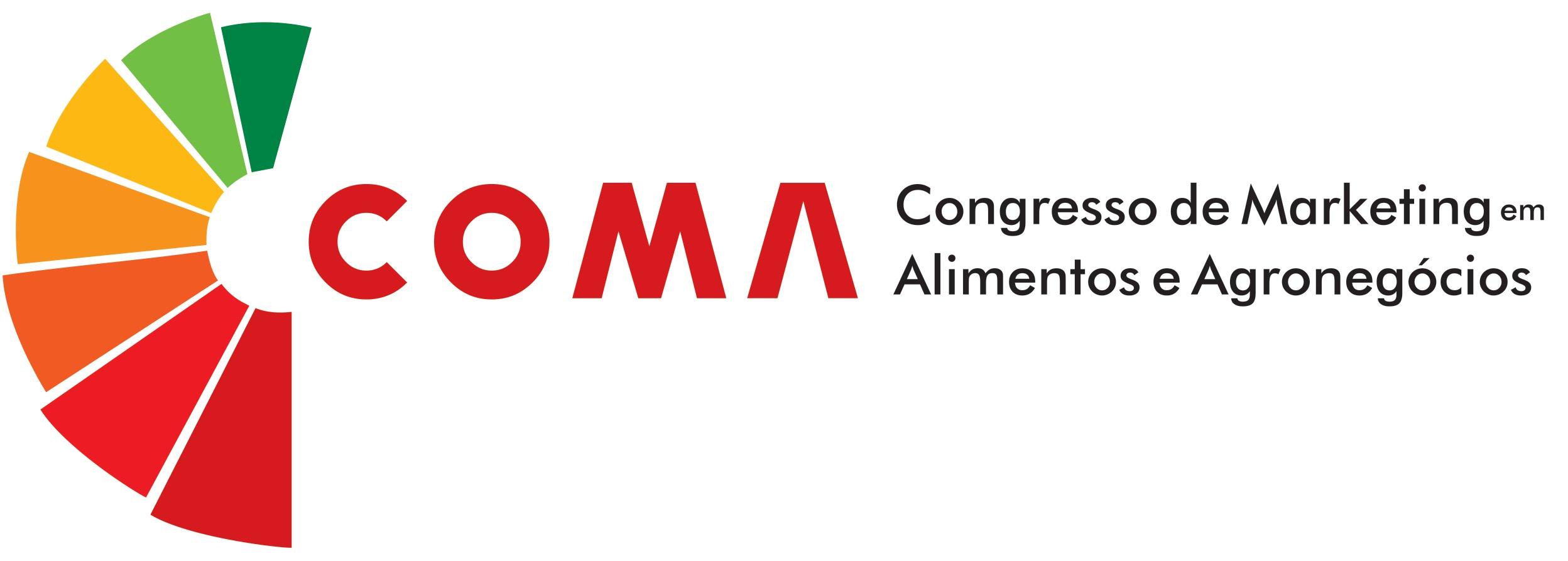 Ficha de Submissão de TrabalhoFicha de Submissão de TrabalhoFicha de Submissão de TrabalhoFicha de Submissão de TrabalhoDados do Primeiro Autor:Dados do Primeiro Autor:Dados do Primeiro Autor:Dados do Primeiro Autor:Título do Trabalho: Título do Trabalho: Título do Trabalho: Título do Trabalho: Nome do Autor: Nome do Autor: Nome do Autor: Nome do Autor: Profissão: Instituição: Instituição: Instituição: Cidade: Cidade: Estado: Estado: E-mail: E-mail: E-mail: E-mail: RG:RG:RG:RG:Dados do Orientador (se tiver): Dados do Orientador (se tiver): Dados do Orientador (se tiver): Dados do Orientador (se tiver): Nome do Orientador: Nome do Orientador: Nome do Orientador: Nome do Orientador: Instituição:  Instituição:  Instituição:  Instituição:  E-mail: E-mail: E-mail: E-mail: Dados dos Coautores:Dados dos Coautores:Dados dos Coautores:Dados dos Coautores:Nome do Coautor 1: Nome do Coautor 1: Nome do Coautor 1:  E-mail: Instituição: Instituição: Instituição: Telefone: (   )Nome do Coautor 2: Nome do Coautor 2: Nome do Coautor 2:  E-mail: Instituição: Instituição: Instituição: Telefone: (    )Nome do Coautor 3: Instituição: Nome do Coautor 3: Instituição: Nome do Coautor 3: Instituição:  E-mail: Telefone: (    )Nome do Coautor 4:Instituição: Nome do Coautor 4:Instituição: Nome do Coautor 4:Instituição: E-mail: Telefone: (    )Apresentador:Apresentador:Apresentador:Apresentador:(  ) Autor 1  (  ) Coautor 1  (  ) Coautor 2  (  ) Coautor 3 (  ) Coautor 4  (  ) Outro____________Agradecemos o preenchimento da FICHA DE SUBMISSÃO DE TRABALHO. Porém, para efetuá-la, é necessário enviar* este formulário juntamente com o pôster para o e-mail: marketinglab@usp.br(  ) Autor 1  (  ) Coautor 1  (  ) Coautor 2  (  ) Coautor 3 (  ) Coautor 4  (  ) Outro____________Agradecemos o preenchimento da FICHA DE SUBMISSÃO DE TRABALHO. Porém, para efetuá-la, é necessário enviar* este formulário juntamente com o pôster para o e-mail: marketinglab@usp.br(  ) Autor 1  (  ) Coautor 1  (  ) Coautor 2  (  ) Coautor 3 (  ) Coautor 4  (  ) Outro____________Agradecemos o preenchimento da FICHA DE SUBMISSÃO DE TRABALHO. Porém, para efetuá-la, é necessário enviar* este formulário juntamente com o pôster para o e-mail: marketinglab@usp.br(  ) Autor 1  (  ) Coautor 1  (  ) Coautor 2  (  ) Coautor 3 (  ) Coautor 4  (  ) Outro____________Agradecemos o preenchimento da FICHA DE SUBMISSÃO DE TRABALHO. Porém, para efetuá-la, é necessário enviar* este formulário juntamente com o pôster para o e-mail: marketinglab@usp.br *Antes de enviar, por favor, confirmar se os nomes e dados estão corretos. A exatidão dos dados informados na ficha de inscrição é de inteira responsabilidade dos inscritos. *Antes de enviar, por favor, confirmar se os nomes e dados estão corretos. A exatidão dos dados informados na ficha de inscrição é de inteira responsabilidade dos inscritos. *Antes de enviar, por favor, confirmar se os nomes e dados estão corretos. A exatidão dos dados informados na ficha de inscrição é de inteira responsabilidade dos inscritos. *Antes de enviar, por favor, confirmar se os nomes e dados estão corretos. A exatidão dos dados informados na ficha de inscrição é de inteira responsabilidade dos inscritos.